Artigo: 2014-7884-3 SM.Arquivo solicitado dia: 21-07-2015 pelo Editor, constando de:Resumo dos autores, título, filiações, financiamento e agradecimento.Metadados da submissão:  Extraído do próprio sistemaAutores:Participação dos autores:Cada autor participou de forma direta na execução desse trabalho, os dois primeiros autores especificamente na fase intelectual, os três demais autores, nas execuções laboratoriais, organização de dados científicos, revisão do artigo.Fontes de Financiamento: FAPEMIG, CNPq, Empresa AP.Agradecimentos:A FAPEMIG pelo financiamento da pesquisa; ao CNPq pela concessão da bolsa de estudos, à UFLA pelo apoio institucional; à Empresa AP pelo apoio técnico e logístico e ao Consórcio Embrapa Café, pelo empréstimo de veículos.Atenciosamente os autores,Obrigada pela paciência.NomeCarla Eloize Carducci 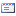 Instituição/AfiliaçãoUniversidade Federal de Santa Catarina - Campus de CuritibanosPaísBrasilPolítica de Conflito de Interesses —Resumo da BiografiaEngenheira Agronoma pela UFGD, Mestre e Doutor pelo DCS- UFLA com sanduiche em University of Guelph, Canadá. Professora auxilar 1A Universidade Federal de Santa Catarina - campus  de Curitibanos.Contato principal para correspondência.Contato principal para correspondência.NomeGeraldo César de Oliveira Instituição/AfiliaçãoUniversidade Federal de LavrasPaísBrasilPolítica de Conflito de Interesses —Resumo da BiografiaEngº Agrícola pela UFLA, Mestre e Doutor pelo DCS - UFLA. Professor Adjunto IV da UFLANomeÉrika Andressa Silva Instituição/AfiliaçãoUniversidade Federal de LavrasPaísBrasilPolítica de Conflito de Interesses —Resumo da BiografiaEngª Agrônoma pela UFLA, Doutoranda em Ciência do Solo - UFLANomeLarissa Maia de Oliveira Instituição/AfiliaçãoUniversidade Federal de LavrasPaísBrasilPolítica de Conflito de Interesses —Resumo da BiografiaEngª Agrônoma pela UFLA, mestranda em fitopatologia - UFLANomeSamara Martins Barbosa Instituição/AfiliaçãoUniversidade Federal de LavrasPaísBrasilPolítica de Conflito de Interesses —Resumo da BiografiaEngª Agrônoma pela UFLA, Doutoranda em Ciência do Solo - UFLA